When children’s hands are moving, their minds are learning!Children learn best when their whole bodies are engaged in learning. Children need lots of active learning experiences to prepare for school.Active learning advantagesThe best active learning tools include songs, signs and stories. Why signs? They involve the whole body in learning, which helps children pay attention longer, so they learn more. Signs also help babies communicate before they can talk. Signing makes babies feel understood.Signs make it easier for preschoolers to learn letters and sounds, build vocabulary, and actively participate in story time. Signing makes learning more fun.
Active learning made easyNow you can give your child the advantages of active learning with Sign to Learn. This program gives you award-winning songs, signs and stories that provide active learning experiences your child will love. With Sign to Learn products, you will see your child learn! Watch your child: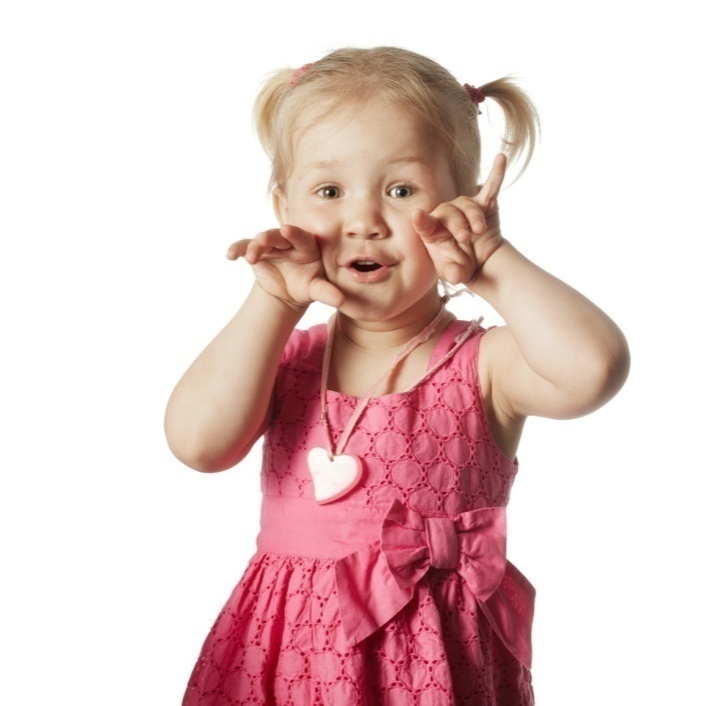 sing and dance to songs with positive messagesuse signs to learn new words and conceptsbecome actively engaged in learning colors, 
numbers, letters – and social skillsActive learning with proven programsSign to Learn libraries include these award-winning products trusted by parents, backed by research and recommended by pediatricians. All Sign to Learn videos feature Rachel Coleman, Emmy-nominated host and co-creator of Signing Time!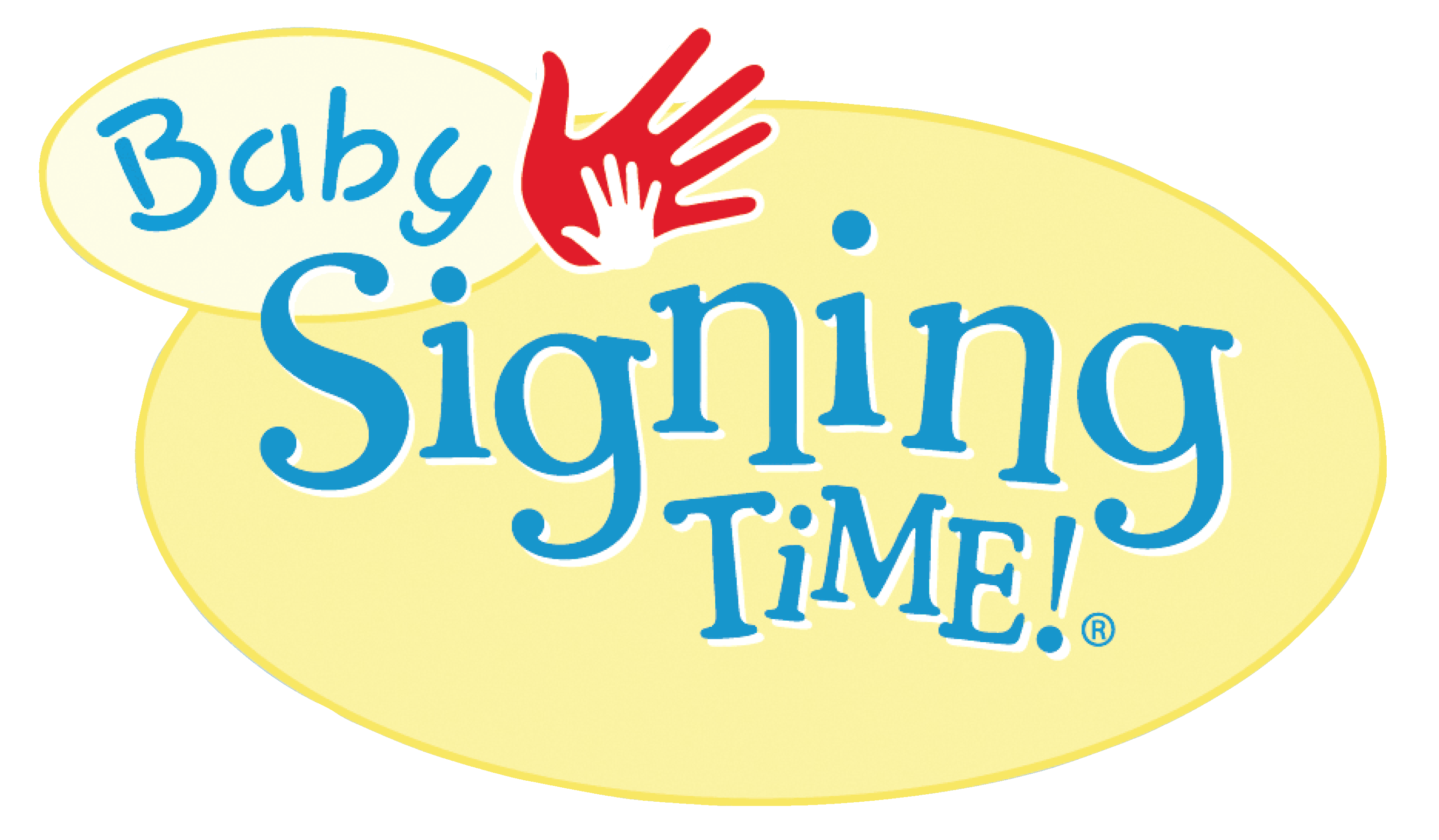 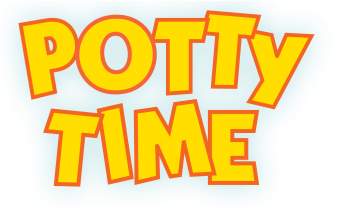 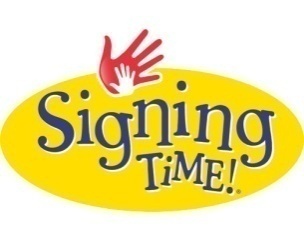 Extraordinary value With Sign to Learn, you’ll receive a library of materials that will provide hours of active learning and fun for your child a monthly email filled with instant activities and free printables a qualified support representative who can answer your questions and provide enrichment ideas as your child moves through the programSign to Learn libraries carry our best-price guarantee. That means that you won’t find a better deal on these educational products anywhere else. You’ll save 50-60% off retail prices – a discount usually reserved for buyers like Costco and Wal-Mart! We’ve ditched the middle man and we’re passing the savings on to you and your family as well as the deserving teachers, schools and non-profit agencies dedicated to serving young children.Enroll in our convenient monthly delivery program or choose a “Buy Now” library for even greater savings.  Choose the library that best fits your child’s needs – and your budget!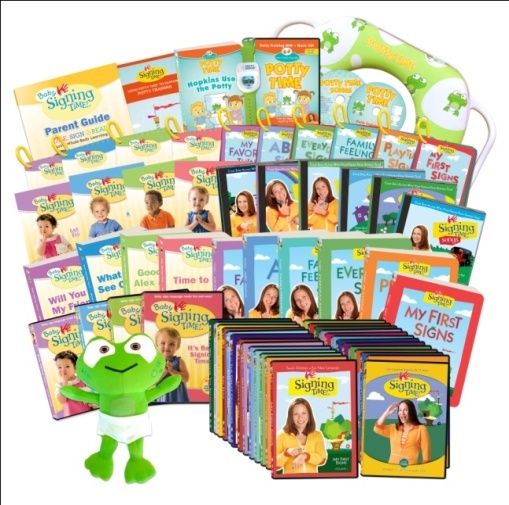 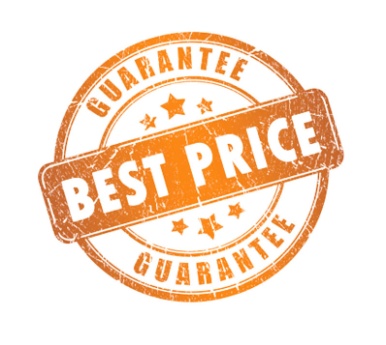 Complete Library
Our entire active learning library! 
Get everything you need: videos, song CDs, books, flash cards, guides, Hopkins plush and more.Plus Library
This library includes all of the videos and song CDs from the Complete Library, plus posters, guides, and a Hopkins plush. 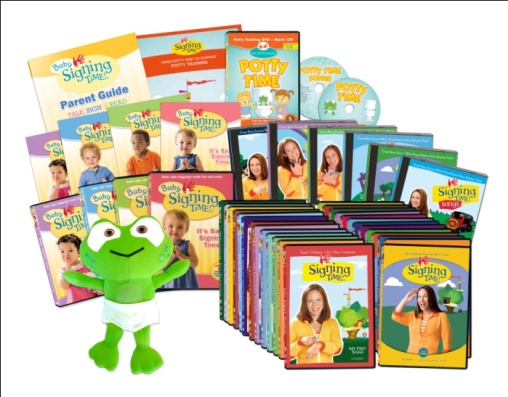 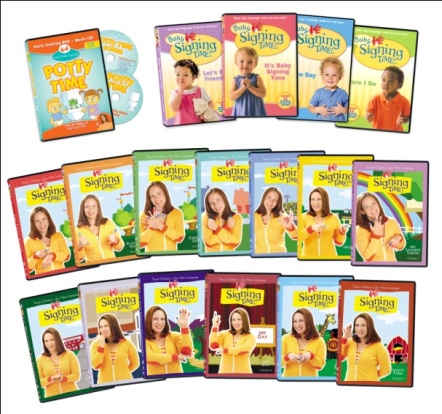 Basic Library
This library has all of the award-winning Baby Signing Time, Potty Time and Signing Time videos.Complete LibraryIdeal for families and teachers. Get the entire learning library and give your children the full advantages of active learning. Includes a full potty training program! The retail value of this library exceeds $1,500. Get 4-5 items in each monthly delivery, or get it all at once with the Buy Now option.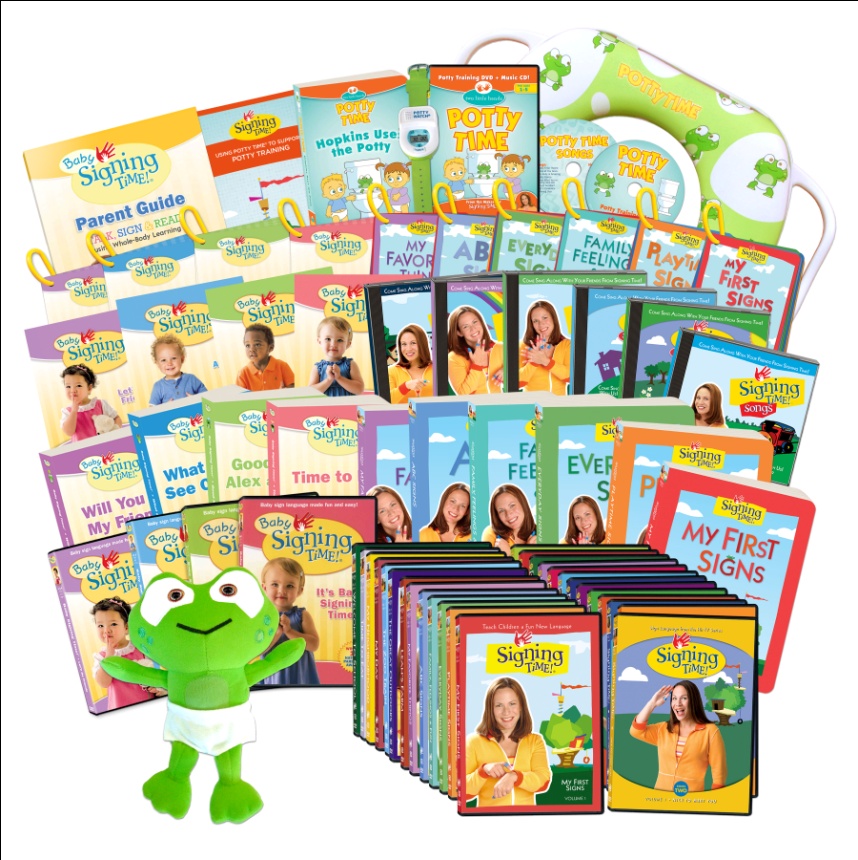 Library Contents31	Educational Videos11   	Original Song CDs 11   	Sturdy Board Books10  	Colorful Flash Card Sets	4   	Sign Reference Posters	1    	Potty Training Guide	1    	Baby Hopkins Plush	1	Hopkins Potty Seat	1	Potty Time Watch	1     Parent GuidePlus the Complete Digital Library, 
a $499 retail value!Plus LibraryVideos and CDs - plus more! Get award-winning songs, signs and stories with this active learning media library. Get 2-3 items in each monthly delivery, or get it all at once with the Buy Now option.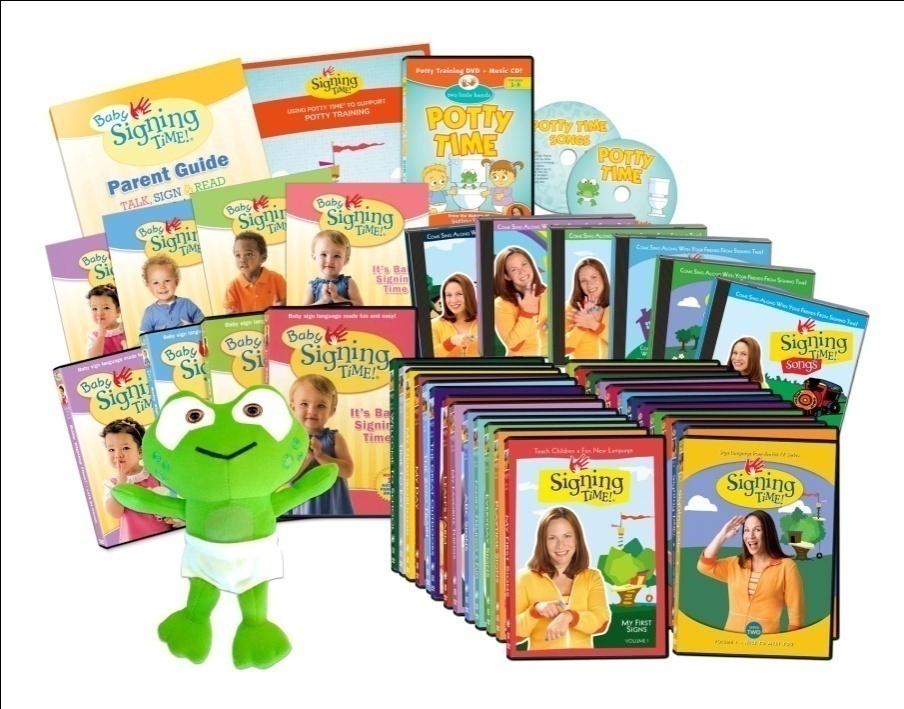 Library Contents31		Educational Videos11   	Original Song CDs 	4   	Sign Reference Posters	1    	Potty Training Guide	1    	Baby Hopkins Plush	1		Parent Guide
Basic LibraryVideo Starter Set! Get started with this essential active learning video library with Emmy-nominated host Rachel Coleman. Get one educational video each month, or get them all at once with the Buy Now option.Library Contents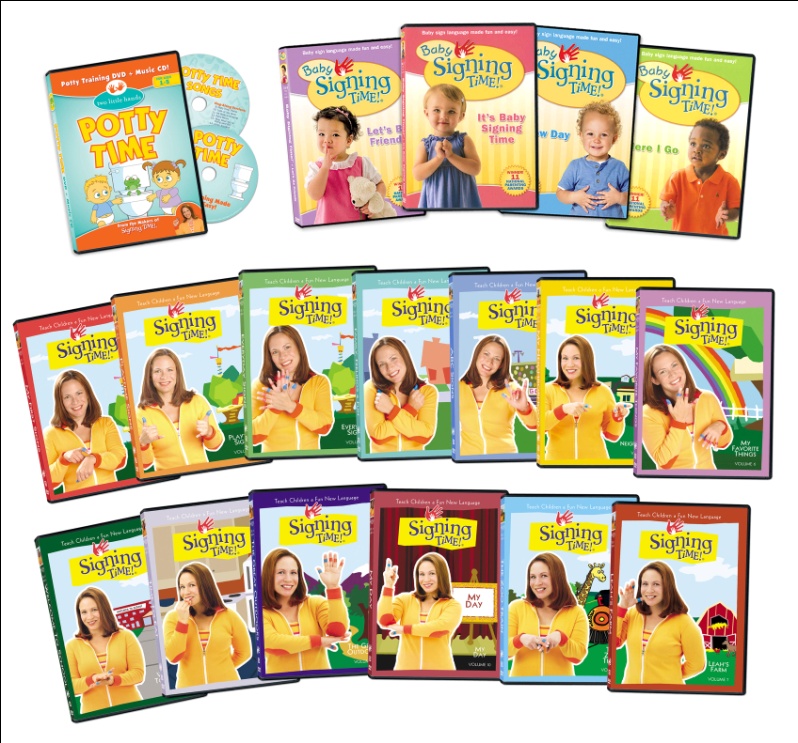 	1	Potty Time Video + Music CD4   	Baby Signing Time Videos 	13   	Signing Time Videos Complete Library 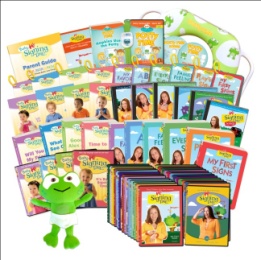 Plus Library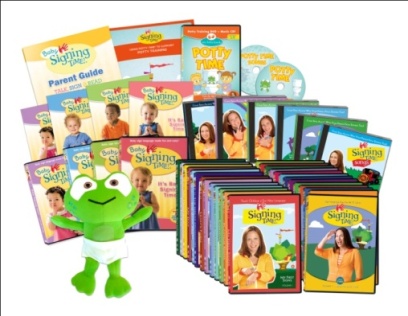  Monthly Deliveries: Basic Library 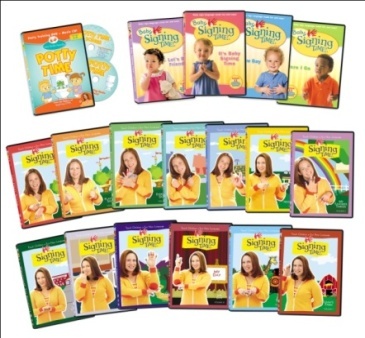 Buy Now OptionsComplete Library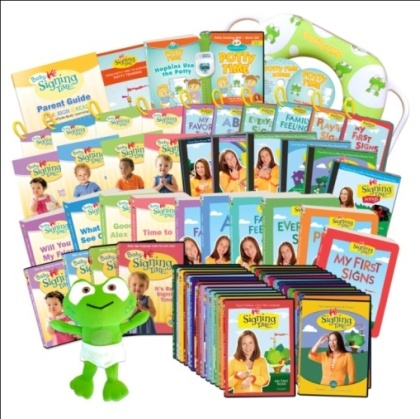 FULL PROGRAM: $549.99 
free shipping + complete digital librarySIGNING TIME ONLY: $399.99 
free shipping, no digital libraryPlus Library
FULL PROGRAM: $299.99 
free shipping 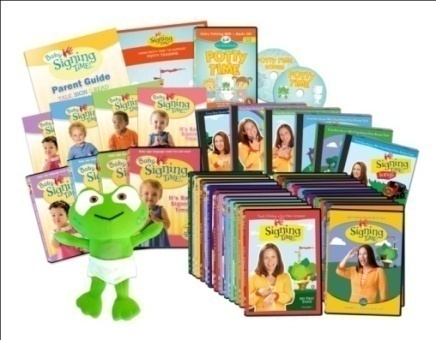 SIGNING TIME ONLY: $199.99 
free shipping 
Basic Library
FULL PROGRAM: $149.99 
free shipping 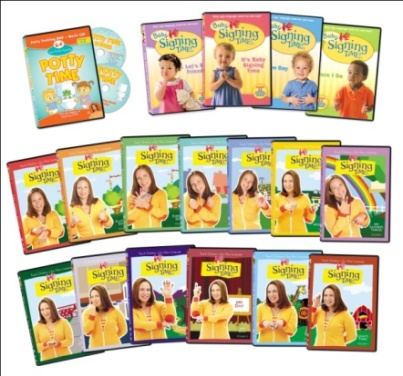 SIGNING TIME SERIES 1 DVD SET: $99.99 
SIGNING TIME SERIES 2 DVD SET: $99.99
free shipping on both setsMonthlyDeliveryLibrary Items1Baby Signing Time Vol. 1 DVD: It’s Baby Signing Time
Music CD, Poster, Board Book, Flash Card Set, Parent Guide2Baby Signing Time Vol. 2 DVD: Here I Go
 Music CD, Poster, Board Book, Flash Card Set3Baby Signing Time Vol. 3 DVD: A New Day
 Music CD, Poster, Board Book, Flash Card Set4Baby Signing Time Vol. 4 DVD: Let’s Be Friends
 Music CD, Poster, Board Book, Flash Card Set5Potty Time DVD, Music CD, Board Book, Hopkins Plush, 
Potty Time Reminder Watch, Cushioned Potty Seat6Signing Time My First Signs DVD, Nice to Meet You DVD
 Music CD, Board Book 1, Flash Card Set 17Signing Time Playtime Signs DVD, Happy Birthday DVD 
Board Book 2, Flash Card Set 28Signing Time Everyday Signs DVD, Move and Groove DVD 
Board Book 3, Flash Card Set 39Signing Time Family, Feelings and Fun DVD, My Favorite 
Season DVD, Music CD, Board Book 4, Flash Card Set 410Signing Time ABC Signs DVD, Going Outside DVD 
Board Book 5, Flash Card Set 511Signing Time My Favorite Things DVD, Days of the Week DVD 
Board Book 6, Flash Card Set 612Signing Time Leah’s Farm DVD, The Great Outdoors DVD 
My Favorite Sport DVD, My House DVD, Music CD13Signing Time The Zoo Train DVD, My Day DVD, My Things DVD
Helping Out Around the House DVD, Music CD14Signing Time My Neighborhood DVD, Time to Eat DVD
Once Upon a Time DVD, Music CD15Signing Time Welcome to School DVD, Box of Crayons DVD, Who Has the Frog DVD, Music CD, Complete Digital Library – a $499 value!Monthly DeliveryMonthly DeliveryLibrary Items1Baby Signing Time 
Vol. 1 DVD: It’s Baby Signing Time, Music CD, Poster, Parent Guide2Baby Signing Time 
Vol. 2 DVD: Here I Go, Music CD, Poster 3Baby Signing Time 
Vol. 3 DVD: A New Day, Music CD, Poster4Baby Signing Time 
Vol. 4 DVD: Let’s Be Friends, Music CD, Poster5Potty Time 
Potty Time DVD, Music CD, Hopkins Plush6Signing Time 
My First Signs DVD, Nice to Meet You DVD, Music CD7Signing Time 
Playtime Signs DVD, Happy Birthday DVD 8Signing Time 
Everyday Signs DVD, Move and Groove DVD 9Signing Time 
Family, Feelings and Fun DVD, My Favorite Season DVD, Music CD10Signing Time
ABC Signs DVD, Going Outside DVD 11Signing Time
My Favorite Things DVD, Days of the Week DVD 12Signing Time
Leah’s Farm DVD, My Favorite Sport DVD, Music CD13Signing Time
The Great Outdoors DVD, My House DVD14Signing Time  
The Zoo Train DVD, My Things DVD, Music CD15Signing Time  
Helping Out Around the House DVD, My Day DVD 16Signing Time  
My Neighborhood DVD, Once Upon a Time DVD17Signing Time 
Time to Eat DVD, Box of Crayons DVD, Welcome to School DVD,  Who has the Frog DVD, 2 Music CDs – a $100 retail value delivery!DeliveryLibrary Items1Baby Signing Time 
Vol. 1 DVD: It’s Baby Signing Time2Baby Signing Time 
Vol. 2 DVD: Here I Go 3Baby Signing Time 
Vol. 3 DVD: A New Day4Baby Signing Time 
Vol. 4 DVD: Let’s Be Friends5Potty Time 
Potty Time DVD6Signing Time 
My First Signs DVD7Signing Time 
Playtime Signs DVD 8Signing Time 
Everyday Signs DVD9Signing Time 
Family, Feelings and Fun DVD10Signing Time 
ABC Signs DVD 11Signing Time 
My Favorite Things DVD12Signing Time 
Leah’s Farm DVD13Signing Time    
The Great Outdoors DVD14Signing Time  
The Zoo Train DVD15Signing Time  
My Day DVD 16Signing Time  
 My Neighborhood DVD17Signing Time  
 Time to Eat DVD, Welcome to School 
DVD – a $40 retail value delivery!